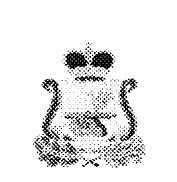        АДМИНИСТРАЦИЯ  КАМЕНСКОГО СЕЛЬСКОГО ПОСЕЛЕНИЯ               КАРДЫМОВСКОГО РАЙОНА СМОЛЕНСКОЙ ОБЛАСТИ                                        ПОСТАНОВЛЕНИЕот    «27»    января   2022                                              №4О внесении изменений в Административный регламент по предоставлению Администрацией Каменского сельского поселения муниципальной услуги «Предоставление в установленном порядке малоимущим гражданам по договорам социального найма жилых помещений муниципального жилищного фонда» утвержденный постановлением Администрации Каменского  сельского поселения Кардымовского района Смоленской области от 10.01.2012  №17.                 В  целях приведения нормативного правового  акта с действующим законодательством Российской Федерации, Администрация Каменского  сельского поселения Кардымовского района Смоленской области                         п о с т а н о в л я е т:            1.Внести в  Административный регламент по предоставления Администрацией Каменского сельского поселения  муниципальной услуги «Предоставление в установленном порядке малоимущим гражданам по договорам социального найма жилых помещений муниципального жилищного фонда» утвержденный постановлением Администрации Каменского  сельского поселения Кардымовского района Смоленской области от 10.01.2012  №17 (в редакции постановление Администрации Каменского сельского поселения Кардымовского района Смоленской области от 23.03.2020 №40, от 27.12.2021 №89)  следующие изменения:               1.1. исключить из Раздела 2 Административного регламента «Порядок получения доступа к муниципальной услуги», пункта 2.2 «Исчерпывающий перечень документов, требуемых от заявителей для предоставления муниципальной услуги» - «справка о гражданах, зарегистрированных по месту постоянного жительства заявителя»  .                   2.Разместить настоящее постановление на официальном сайте Администрации Каменского сельского поселения Кардымовского района Смоленской области.         3. Контроль исполнения настоящего постановления оставляю за собой.Глава  муниципального  образованияКаменского сельского поселения	Кардымовского района Смоленской области                                    В.П.Шевелева